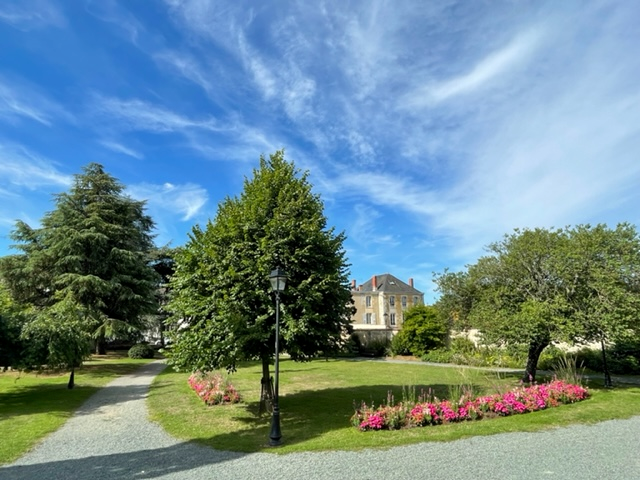 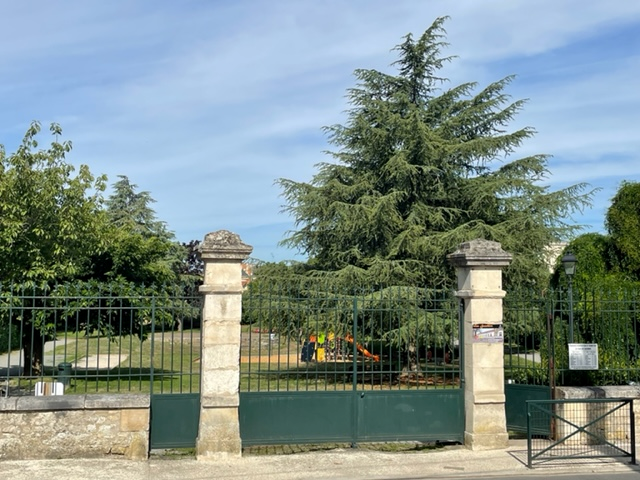 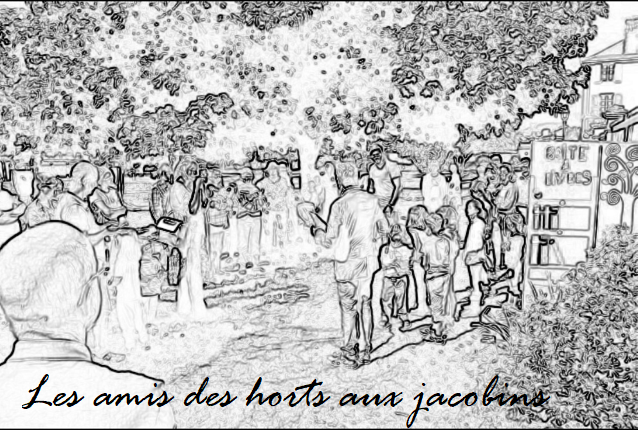 Videz vos greniers ! Venez nous rejoindre dans le Parc des Jacobins de Fontenay-le-Comte. Installation des exposants à partir de 7 h 30BAR ET RESTAURATION SUR PLACEAttention !!!! Compte tenu de la configuration du lieu, le nombre d’emplacement sera limité et aucun véhicule ne sera autorisé à entrer dans l’enceinte du parc.Pour tous renseignements complémentaires et inscriptions s’adresser à :TEXIER Joseph : 06 80 57 04 54ARNOUX Daniel : 06 95 76 77 69Vous pouvez demander un bon d’inscription sur  lesamisdeshortsauxjacobins@gmail.com Merci d’adresser votre inscription et un chèque libellé à l’ordre « Les amis des Horts aux Jacobins »  à l’adresse suivante : ODDAS « les Amis des Horts aux Jacobins » 25 rue des Cordiers 85200 Fontenay-le-ComteATTESTATION – INSRCIPTION AU VIDE GRENIER – KERMESSE DU DIMANCHE 4 SEPTEMBRE 2022Je soussigné(e)NOM : ………………………………………………………………………Prénom :…………………………………………………………………………………Adresse : …………………………………………………………………………………………………………………………………………………………………….CP :………………………………………Ville :…………………………………………………………………………………………………………………………….Tél :………………………………………………………….…Email :………………………………………………………………………………………………….Titulaire de la pièce d’identité N° (obligatoire) :………………………………………………………………………………………….Délivrée le :……………………………………………………….Par :…………………………………………………………………………………………….Déclare sur l’honneur :Ne pas avoir participé à deux autres manifestations de même nature au cours de l’année civile (Article R321-9 du code pénal).Fait à ……………………………………………………………………………………………..le……………………………………………………………………….…………….mètres linéaires X 3,00 € = ……………………………………….